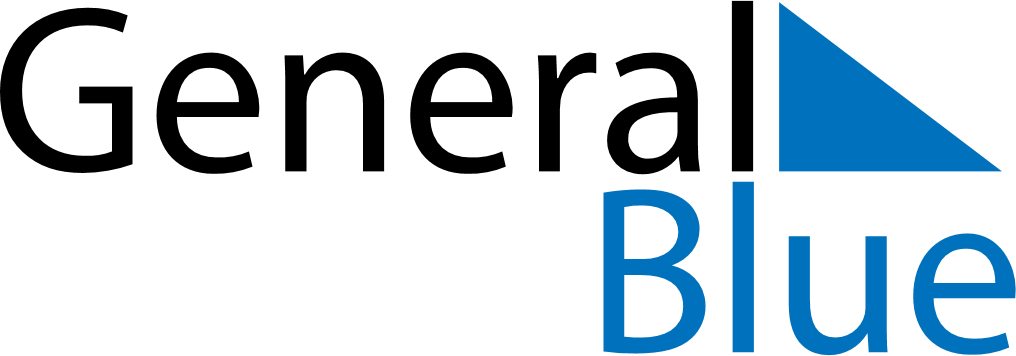 May 2028May 2028May 2028May 2028BrazilBrazilBrazilSundayMondayTuesdayWednesdayThursdayFridayFridaySaturday1234556Labour Day78910111212131415161718191920Mother’s Day212223242526262728293031